Les ZamoursLes Zamours est une émission de télé qui passe sur France 2 du lundi au samedi, de 11h20 à 11h50. C’est un jeu télévisé pour les amoureux, pour les couples. On doit répondre à des questions assez intimes ou drôles sur l’avis de son conjoint. Trois couples participent et le vainqueur accède à la finale. En finale, l’animateur Bruno Guillon pose des questions à l’une des deux personnes du couple. Des questions sur les goûts de l’autre personne. Si le conjoint (ou la conjointe) croit que son (ou sa) partenaire (son amoureux, son amoureuse, sa femme, son mari etc) connaît la réponse il dit OUI. Sinon, il dit NON et il a une autre question. On a 45 secondes pour trouver 7 bonnes réponses. Si on donne 5 mauvaises réponses on est éliminé. Une finale gagnée est recompensée par un voyage en pension complète pendant une semaine. Si on perd, on gagne un petit week-end quelquepart, aussi en pension complète. Cette émission est regardée par 20% des téléspectateurs jusqu’en 2018. Aujourd’hui elle est tombée à 11,5%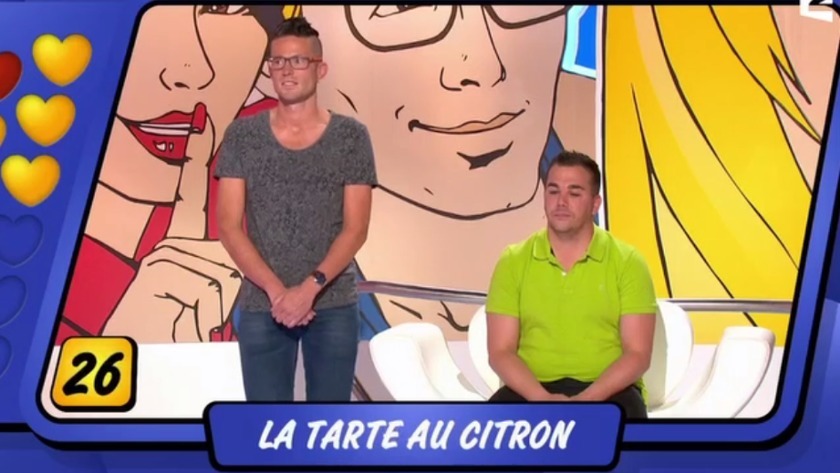 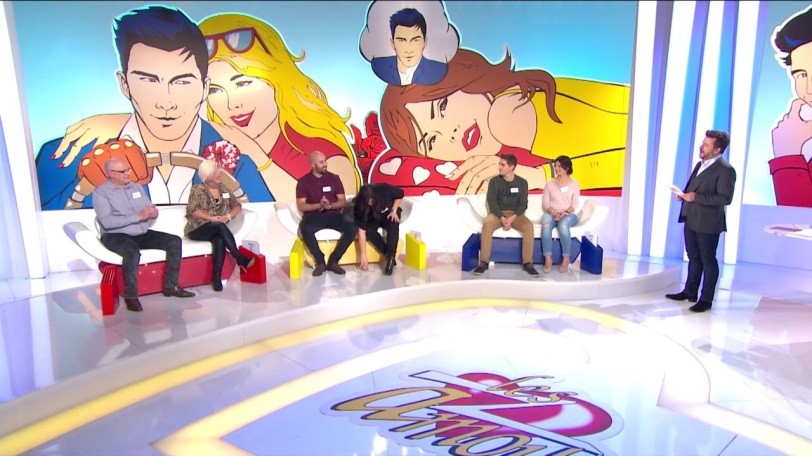 